                                                                                                                                     ПРОЕКТ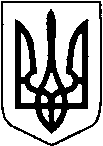 УКРАЇНАВИКОНАВЧИЙ  КОМІТЕТ  Нововолинської  міської  радиВОЛИНСЬКОЇ ОБЛАСТІ                Р І Ш Е Н Н Явід  _    грудня _2021 року__ № _____м. НововолинськПро внесення змін до Положення та складу комісії з соціальних питань	Відповідно до Закону України  «Про місцеве самоврядування в Україні»,  Закону   України  «Про   соціальні   послуги»   від   17.01.2019 року № 2671-VIII, а також Методики обчислення середньомісячного сукупного доходу сім’ї для надання соціальних послуг, у зв’язку з кадровими змінами виконавчий комітет міської радиВ И Р І Ш И В:Внести зміни та затвердити Положення про комісію з соціальних питань у новій редакції (додаток 1).Внести зміни до складу міської комісії з соціальних питань та затвердити у новій редакції (додаток 2).Визнати таким, що втратило чинність, рішення виконавчого комітету від 05 серпня 2021 року № 272 «Про внесення змін до Положення та складу комісії з соціальних питань». Контроль за виконанням цього рішення покласти на заступника  міського голови з питань діяльності виконавчих органів В.Р. Скриннік.Міський голова              	                                                               Б.С.КарпусВолчанюк  41070                                                                Додаток 1                                                                 ЗАТВЕРДЖЕНО                                                                                Рішення виконавчого                                                                                комітету                                                                                                      №ПОЛОЖЕННЯпро комісію з соціальних питаньІ. ЗАГАЛЬНІ ПОЛОЖЕННЯ1.1. Положення про комісію з соціальних питань розроблено відповідно до Закону України «Про забезпечення прав і свобод внутрішньо переміщених осіб», Постанови КМУ від 08.06.2016р. № 365 «Деякі питання здійснення соціальних виплат внутрішньо переміщеним особам» (із змінами та доповненнями), Постанови КМУ від 01.10.2014р. № 505 «Про надання щомісячної адресної допомоги внутрішньо переміщеним особам для покриття витрат на проживання, в тому числі на оплату житлово-комунальних послуг» (із змінами та доповненнями), Постанови КМУ від 29.12.2009р. № 1417 «Деякі питання діяльності територіальних центрів соціального обслуговування (надання соціальних послуг)», Постанови КМУ від 27.12.2017р. № 1098 «Про затвердження Порядку призначення тимчасової державної соціальної допомоги непрацюючій особі, яка досягла загального пенсійного віку, але не набула права на пенсійну виплату» (із змінами та доповненнями), рішення Волинської обласної ради від 02.04.2015р. №34/42 «Про затвердження Порядку використання коштів субвенції з обласного бюджету місцевим бюджетам на пільгове медичне обслуговування громадян, які постраждали внаслідок Чорнобильської катастрофи»,  Закону України «Про місцеве самоврядування в Україні», Програми оптимізації системи теплопостачання Нововолинської міської територіальної громади на 2021-2025 роки (зі змінами та доповненнями).1.2.	Комісія створюється у складі представників міської ради, Фонду соціального страхування,  депутатів міської ради, Пенсійного фонду України, спеціалістів управління соціального захисту населення. Рішення Комісії є колегіальним і може бути оскарженим.1.3. Комісія є постійно діючим органом з метою забезпечення незахищених верств населення шляхом надання соціальних виплат та інших видів допомог і затверджується  у кількісному та персональному складі рішенням виконавчого комітету.                                                                                           Продовження додатка 11.4. Комісія у своїй діяльності керується Конституцією України, законами України, Указами Президента України, постановами Кабінету Міністрів України, наказами Міністерства соціальної політики України,                                                             рішеннями Нововолинської міської ради та її виконавчого комітету, розпорядженнями міського голови, Положенням про комісію з соціальних питань та іншими законодавчими актами.ІІ. ОСНОВНІ ЗАВДАННЯ КОМІСІЇ	  2.1. Розглядати звернення громадян Нововолинської  територіальної громади на підставі актів обстежень матеріально-побутових умов проживання про призначення одноразових грошових допомог. Вносити на засідання виконавчого комітету пропозиції щодо надання або відмови в наданні матеріальної допомоги.  2.2. В окремих випадках розглядати питання  про прийняття на обслуговування територіальним центром непрацездатних громадян відповідно Закону України ‘’Про соціальні послуги’’ від 17.01.2019 року №2671-VIII, а також Методики обчислення середньомісячного  сукупного доходу сім’ї для надання соціальних послуг, розглянувши акти обстеження матеріально-побутових умов проживання та довідки від сімейного лікаря про нездатність до самообслуговування.		  2.3. Розглядати звернення громадян, постраждалих внаслідок Чорнобильської катастрофи у разі, коли вартість придбаного лікарського засобу  за пільговими рецептами перевищує розмір мінімальної заробітної   плати на дату придбання.		  2.4. Розглядати питання призначення (відновлення) соціальних виплат внутрішньо переміщеним особам.			2.5. Розглядати звернення громадян щодо призначення тимчасової державної соціальної допомоги непрацюючій особі, яка досягла загального пенсійного віку, але не набула права на пенсійну виплату у разі, коли особа або член її сім’ї протягом 12 місяців перед зверненням здійснили купівлю або оплату послуг на суму, яка перевищує 50 тисяч гривень.			2.6. Розглядати звернення громадян щодо призначення тимчасової державної соціальної допомоги непрацюючій особі, яка досягла загального пенсійного віку, але не набула права на пенсійну виплату у разі, коли особа працює, провадить іншу діяльність, пов’язану з отриманням доходу.                                                                                            Продовження додатка 12.7. Розглядати заяви щодо надання часткової грошової компенсації витрат (відшкодування витрат) на встановлення системи індивідуального опалення в рамках Програми оптимізації системи теплопостачання Нововолинської міської територіальної громади на 2021-2025 роки.ІІІ. КОМІСІЯ МАЄ ПРАВО3.1. Засідання міської комісії з соціальних питань є правомочним, якщо в ньому бере участь більше половини від загального складу членів комісії.3.2. Комісія проводиться відкрито із запрошенням зацікавлених сторін в міру необхідності, але не менше одного разу на місяць.3.3. Рішення комісії приймається шляхом відкритого голосування членів комісії та вважається прийнятим, якщо за нього проголосувала більшість від присутніх на засіданні членів комісії. У разі рівного розподілу голосів – голос головуючого на засіданні є вирішальним.	3.4. Комісія має право залучати спеціалістів органів виконавчої влади, місцевого самоврядування, організацій (за згодою) до розгляду питань, що належать до їхньої компетенції.        3.5.Запитувати додаткові документи, перевіряти підстави видачі наданих документів для підтвердження права на соціальні виплати безпосередньо на підприємствах, установах, організаціях.3.6. Перенести,  у разі необхідності,  розгляд справи на наступне засідання комісії.       3.7. Протокол засідання комісії підписується головою комісії та секретарем комісії, витяг з протоколу рішення комісії завіряється підписом секретаря  та зберігається в особовій справі.        3.8. Всі члени комісії користуються рівними правами у вирішенні питань, які розглядаються на засіданнях комісії. Керуюча справами виконкому                                                         В.В.СтепюкВолчанюк 41070                                                                  Додаток 2                                                                    ЗАТВЕРДЖЕНО                                                                                           Рішення виконавчого                                                                                           комітету                                                                                                                 №			С К Л А Д міської  комісії з соціальних питаньГолова комісії: Скриннік Вікторія Романівна                      заступник міського голови з питань                                                                                             діяльності виконавчих органів       		виконавчого комітету міської радиЗаступник голови комісії:                                                                                                     Волчанюк  Наталія Борисівна                     начальник управління                                                                        соціального захисту населенняСекретар комісії: Роменська Ірина Анатоліївна                      провідний спеціаліст відділу                                                                             обслуговування осіб з інвалідністю,                                                                                 ветеранів війни та праці управління                                                                         соціального захисту населенняЧлени комісії: Аксьонова Оксана Сергіївна                        депутат міської радиЖуравська Валентина Миколаївна              директор територіального центру                                                                                               соціального    обслуговування   Леоненко Олена Анатоліївна                        староста  Благодатного                                                                          старостинського округу Микола Петрович                                           депутат міської радиЛуцюк Валентина Володимирівна               завідувач сектору обробки                                                                           заяв відділу соціальних допомог та 	                                                            компенсацій управління  			                                                            соціального захисту  населенняСтепюк Інна Ярославівна                               староста Грибовицького старостинського округуКеруюча справами виконкому                                                       В.В.СтепюкВолчанюк 41070